INFORMACE PRO ŠKOLY KE KORONAVIRU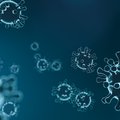 Praha, 1. března 2020 - Ministerstvo školství, mládeže a tělovýchovy sleduje aktuální situaci a je ve spojení s Ministerstvem zdravotnictví a příslušnými krajskými hygienickými stanicemi, kterým je připraveno poskytnout veškerou součinnost. Apelujeme zejména na rodiče, kteří se se svými dětmi vrátili z dovolené v některé z rizikových oblastí, aby v případě jakéhokoliv podezření kontaktovali telefonicky svého lékaře či lékařskou pohotovostní službu. Rovněž doporučujeme sledovat stránky Ministerstva zdravotnictví a Státního zdravotního ústavu a řídit se jejich pokyny, zvláště v oblasti prevence před nákazou.     Ministerstvo školství, mládeže a tělovýchovy komunikuje s Ministerstvem zdravotnictví, v jehož kompetenci je stanovit ochranná opatření před zavlečením vysoce infekčních onemocnění a mimořádná opatření při epidemii nebo nebezpečí jejího vzniku podle zákona č. 258/2000 Sb., o ochraně veřejného zdraví. Obdobné kompetence náleží na krajské úrovni také příslušné krajské hygienické stanici.   Pro informace týkající se cestování do jednotlivých destinací nadále doporučujeme sledovat a řídit se pokyny a doporučeními uvedenými na stránkách Ministerstva zahraničních věcí.  V jednotlivých případech či podezřeních na výskyt koronaviru Covid-19 je možné obrátit se také na příslušné krajské hygienické stanice, viz odkazy níže. ODKAZY NA DŮLEŽITÉ WEBY: Web Ministerstva zdravotnictví: https://www.mzcr.cz/ Webová stránka MZČR věnovaná aktuální situaci v oblasti koronaviru: http://mzcr.cz/dokumenty/informace-pro-obcany-v-souvislosti-s-aktualnim-vyskytem-cinskeho-koronaviru-2019_18415_1.html Web Státního zdravotního ústavu: http://www.szu.cz/ Webová stránka Státního zdravotního ústavu s doporučeními pro občany: http://www.szu.cz/tema/prevence/2019NCOV Kontakty na Krajské hygienické stanice: http://www.szu.cz/knihovna/hygienicke-stanice-a-zdravotni-ustavy Web Ministerstva zahraničních věcí: https://www.mzv.cz/jnp/cz/cestujeme/index.html Aktuální doporučení MZV k cestování do zahraničí: 
https://www.mzv.cz/jnp/cz/cestujeme/aktualni_doporuceni_a_varovani/omezeni_dopravy_koronavirus.html Stránka Ministerstva pro místní rozvoj týkající se případného rušení zájezdů do rizikových lokalit: https://www.mmr.cz/cs/ostatni/web/novinky/od-zajezdu-do-oblasti,-kde-se-objevil-koronavirus